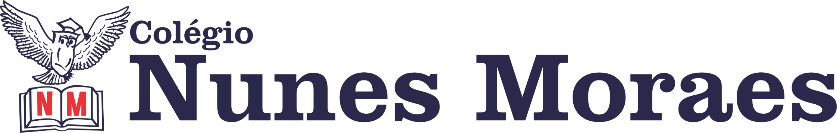 “Acredite, você tem forças para chegar onde quiser. Basta querer.”BOA QUARTA-FEIRA1ª aula: 7:20h às 8:15h – PORTUGUÊS – PROFESSORA: MONNALYSA FONTINELE1º passo: Livro SAS 02 - Assistir vídeo até os 15 minutos:https://www.youtube.com/watch?time_continue=900&v=t3hj-Vv-n4Q&feature=emb_logo2º passo: Ler e resolver páginas 53 a 55 (questões 1 a 7) – 20 minutos.3º passo: Correção no grupo e enviar para a Flay – 20 minutos.Durante a resolução dessas questões a professora Monnalysa vai tirar dúvidas no WhatsApp (9.9183-9273)Faça foto das atividades que você realizou e envie para coordenação Flay (9.9198-6443)Essa atividade será pontuada para nota.2ª aula: 8:15h às 9:10h – HISTÓRIA – PROFESSORA:  ANDREÂNGELA COSTA1º passo: Enviem as fotos com as resoluções da atividade pós-aula para o número privado da profª Andreângela.Questões da(s) página(s) 53 (q.3) e da(s) página(s) 64 (q.1) no livro SAS. 2º passo: Correção das questões indicadas no 1º passo. Será disponibilizada no grupo do WhatsApp da turma.3º passo: Assistir a vídeo aula. Acesse o link a seguir. https://drive.google.com/file/d/1zLyCjYsREF-KQPPRVNrqGptMXsgsRBA6/view?usp=drive_web4º passo: Leitura do texto da página 54 a 57.5º passo: Responder as questões da(s) página(s) 57 (q. 1, 2 e 3) no livro SAS. 6º passo: Correção das questões indicadas no 5º passo. Será disponibilizada no grupo do WhatsApp da turma.7º passo: Atividade a ser realizada pós-aula:Responder as questões da(s) página(s) 58 e 59 (q. 1) no livro SAS. Seção Ler e descobrir.Durante a resolução dessas questões a professora Andreângela vai tirar dúvidas no WhatsApp (9.9274-3469)Faça foto das atividades que você realizou e envie para coordenação Flay (9.9198-6443)Essa atividade será pontuada para nota.

Intervalo: 9:10h às 9:45h3ª aula: 9:45h às 10:40 h – PORTUGUÊS – PROFESSORA: MONNALYSA FONTINELE   1º passo: Livro SAS 02 - Página 56 (questões 8 e 9) leitura e exercícios– 10 minutos.2º passo: Correção no grupo e enviar para a Flay – 10 minutos.3º passo: Explicação sobre preposições páginas 57 a 60 – 20 minutoshttps://www.youtube.com/watch?time_continue=967&v=yEZCfs_lD6I&feature=emb_logo4º passo: Atividade de casa: tarefa online no portal SAS capítulos 6 e 7. (Explicarei onde ela está no grupo).Durante a resolução dessas questões a professora Monnalysa vai tirar dúvidas no WhatsApp (9.9183-9273)Faça foto das atividades que você realizou e envie para coordenação Flay (9.9198-6443)Essa atividade será pontuada para nota.4ª aula: 10:40h às 11:35h - INGLÊS – PROFESSOR: CARLOS ANJO1º passo: Assistir a videoaula sobre o capítulo 7, time;Link do vídeo: https://sastv.portalsas.com.br/#/channels/1/videos/7456 assistir até o final do vídeo2º passo: Resolver as questões das páginas 66 e 67;3º passo: Acompanhar correção e tirar dúvidas pelo Google Meet;4º passo: Responder a um quiz sobre o assunto estudado – exercício extra;Link do quiz: https://forms.gle/Yi8FGCd9EnDMymZEA 5º passo: Enviar a foto da atividade de classe corrigida para a coordenação.Durante a resolução dessas questões o professor Carlos vai tirar dúvidas no WhatsApp (9.9274-5798)Faça foto das atividades que você realizou e envie para coordenação Flay (9.9198-6443)Essa atividade será pontuada para nota.PARABÉNS POR SUA DEDICAÇÃO!